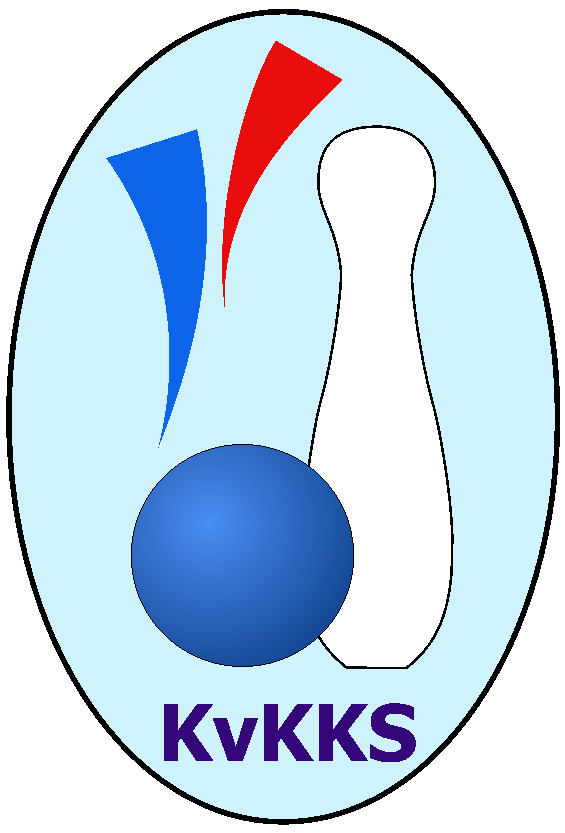 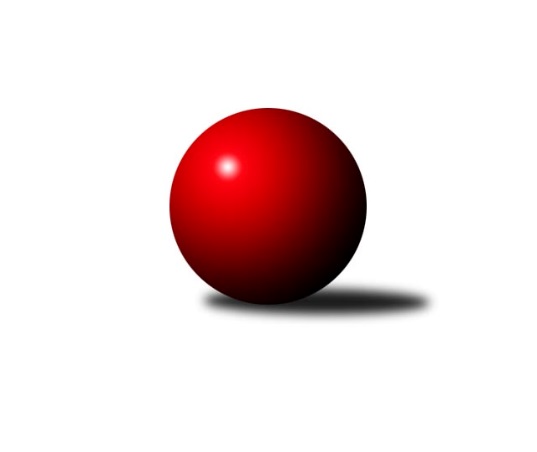 Č.15Ročník 2019/2020	15.2.2020Nejlepšího výkonu v tomto kole: 2729 dosáhlo družstvo: Kuž.Holýšov BZápadočeská divize 2019/2020Výsledky 15. kolaSouhrnný přehled výsledků:Loko Cheb B 	- Loko Cheb A 	10:6	2697:2660		15.2.Kuž.Holýšov A	- Sokol Útvina	12:4	2672:2663		15.2.TJ Dobřany A	- TJ Jáchymov	14:2	2639:2507		15.2.Kuž.Holýšov B	- Slovan K.Vary B	12:4	2729:2664		15.2.SKK Karlovy Vary A	- TJ Baník Stříbro	10:6	2654:2510		15.2.Kuželky Ji.Hazlov B	- TJ Havlovice 	14:2	2696:2550		15.2.Tabulka družstev:	1.	Kuželky Ji.Hazlov B	15	7	4	4	134 : 106	2551	18	2.	Sokol Útvina	15	8	1	6	132 : 108	2563	17	3.	Loko Cheb B	15	8	1	6	132 : 108	2527	17	4.	Loko Cheb A	15	8	1	6	124 : 116	2525	17	5.	Kuž.Holýšov B	15	7	2	6	122 : 118	2595	16	6.	SKK Karlovy Vary A	15	8	0	7	118 : 122	2542	16	7.	TJ Havlovice	15	7	0	8	127 : 113	2554	14	8.	TJ Dobřany A	15	6	2	7	126 : 114	2528	14	9.	Kuž.Holýšov A	15	6	2	7	119 : 121	2552	14	10.	TJ Baník Stříbro	15	7	0	8	107 : 133	2489	14	11.	TJ Jáchymov	15	6	0	9	98 : 142	2566	12	12.	Slovan K.Vary B	15	4	3	8	101 : 139	2562	11Podrobné výsledky kola:	 Loko Cheb B 	2697	10:6	2660	Loko Cheb A 	Lenka Pivoňková	 	 211 	 251 		462 	 2:0 	 400 	 	194 	 206		Vladimír Krýsl	Jiří Jaroš	 	 209 	 232 		441 	 0:2 	 504 	 	269 	 235		Iveta Heřmanová	Miroslav Pivoňka	 	 225 	 228 		453 	 2:0 	 380 	 	194 	 186		Pavel Schubert	Hana Berkovcová	 	 217 	 216 		433 	 0:2 	 473 	 	232 	 241		František Douša	Dagmar Rajlichová	 	 221 	 218 		439 	 2:0 	 404 	 	201 	 203		Zdeněk Eichler	Petr Rajlich	 	 244 	 225 		469 	 0:2 	 499 	 	240 	 259		Ladislav Liptákrozhodčí: Vladimír Krýsl Nejlepší výkon utkání: 504 - Iveta Heřmanová	 Kuž.Holýšov A	2672	12:4	2663	Sokol Útvina	Jan Myslík	 	 227 	 193 		420 	 0:2 	 464 	 	238 	 226		Zdeněk Kříž st.	Jakub Janouch	 	 234 	 235 		469 	 2:0 	 419 	 	226 	 193		Jaroslav Dobiáš	Martin Šlajer	 	 226 	 218 		444 	 2:0 	 437 	 	210 	 227		Václav Vlček	Milan Laksar	 	 208 	 229 		437 	 2:0 	 415 	 	207 	 208		Stanislav Veselý	Jan Laksar	 	 223 	 207 		430 	 0:2 	 461 	 	232 	 229		Vlastimil Hlavatý	Jiří Šlajer	 	 227 	 245 		472 	 2:0 	 467 	 	235 	 232		Václav Kříž ml.rozhodčí: Jiří Šlajer Nejlepší výkon utkání: 472 - Jiří Šlajer	 TJ Dobřany A	2639	14:2	2507	TJ Jáchymov	Vojtěch Kořan	 	 225 	 214 		439 	 2:0 	 415 	 	208 	 207		Ivana Nová	Michal Lohr	 	 229 	 201 		430 	 2:0 	 390 	 	194 	 196		Zdeněk Hlavatý	Marek Smetana	 	 219 	 223 		442 	 2:0 	 441 	 	226 	 215		Miroslav Vlček	Petr Kučera	 	 228 	 194 		422 	 2:0 	 421 	 	200 	 221		Irena Živná	Josef Dvořák	 	 209 	 219 		428 	 0:2 	 432 	 	211 	 221		Jiří Šrek	Pavel Sloup	 	 233 	 245 		478 	 2:0 	 408 	 	207 	 201		Dana Blaslovározhodčí: Marek Smetana Nejlepší výkon utkání: 478 - Pavel Sloup	 Kuž.Holýšov B	2729	12:4	2664	Slovan K.Vary B	Petr Ježek	 	 232 	 226 		458 	 2:0 	 440 	 	221 	 219		Johannes Luster	Josef Vdovec	 	 256 	 211 		467 	 2:0 	 430 	 	228 	 202		František Průša	Vlastimil Kraus	 	 218 	 190 		408 	 0:2 	 447 	 	216 	 231		Andrea Ječmenová	Bedřich Horka	 	 234 	 222 		456 	 0:2 	 467 	 	225 	 242		Marcel Toužimský	Tomáš Lukeš	 	 246 	 238 		484 	 2:0 	 440 	 	212 	 228		Daniela Stašová	Miroslav Martínek	 	 231 	 225 		456 	 2:0 	 440 	 	232 	 208		Tomáš Beck ml.rozhodčí: Bedřich Horka Nejlepší výkon utkání: 484 - Tomáš Lukeš	 SKK Karlovy Vary A	2654	10:6	2510	TJ Baník Stříbro	Pavel Boháč	 	 236 	 229 		465 	 2:0 	 352 	 	172 	 180		Vladimír Šraga	Ivan Žaloudík	 	 249 	 210 		459 	 2:0 	 423 	 	193 	 230		Karel Smrž	Jiří Hojsák	 	 240 	 210 		450 	 2:0 	 417 	 	186 	 231		Pavel Treppesch	Lubomír Martínek	 	 209 	 223 		432 	 0:2 	 433 	 	221 	 212		Jan Čech	Petr Čolák	 	 209 	 208 		417 	 0:2 	 439 	 	196 	 243		Bernard Vraniak	Josef Ženíšek	 	 224 	 207 		431 	 0:2 	 446 	 	232 	 214		Václav Loukotkarozhodčí: Petr Čolák Nejlepší výkon utkání: 465 - Pavel Boháč	 Kuželky Ji.Hazlov B	2696	14:2	2550	TJ Havlovice 	Petr Haken	 	 212 	 244 		456 	 2:0 	 416 	 	215 	 201		Tibor Palacký	Pavel Repčík	 	 217 	 250 		467 	 2:0 	 411 	 	197 	 214		Lukáš Jírovec	Andrea Špačková	 	 205 	 223 		428 	 0:2 	 453 	 	232 	 221		Vladimír Rygl	Pavel Benčík	 	 221 	 221 		442 	 2:0 	 417 	 	216 	 201		Josef Nedoma	Michael Wittwar	 	 220 	 225 		445 	 2:0 	 405 	 	182 	 223		Pavel Pivoňka	Jana Komancová	 	 218 	 240 		458 	 2:0 	 448 	 	231 	 217		Miloš Černohorskýrozhodčí: Pavel Repčík Nejlepší výkon utkání: 467 - Pavel RepčíkPořadí jednotlivců:	jméno hráče	družstvo	celkem	plné	dorážka	chyby	poměr kuž.	Maximum	1.	Ladislav Lipták 	Loko Cheb A 	464.07	309.1	155.0	1.5	6/8	(535)	2.	Zdeněk Kříž  st.	Sokol Útvina	460.63	303.1	157.5	3.0	6/7	(494)	3.	Michael Martínek 	Kuž.Holýšov B	459.00	313.1	145.9	2.7	6/7	(521)	4.	Petr Haken 	Kuželky Ji.Hazlov B	454.50	304.6	149.9	2.6	7/7	(497)	5.	Pavel Sloup 	TJ Dobřany A	448.77	301.1	147.7	3.0	5/7	(488)	6.	Petr Rajlich 	Loko Cheb B 	443.75	295.1	148.6	3.5	6/7	(508)	7.	Michael Wittwar 	Kuželky Ji.Hazlov B	442.45	302.5	140.0	3.5	7/7	(480)	8.	Josef Vdovec 	Kuž.Holýšov B	441.05	295.0	146.0	4.3	5/7	(480)	9.	Jakub Janouch 	Kuž.Holýšov A	440.79	300.5	140.3	5.6	5/6	(481)	10.	Jan Kříž 	Sokol Útvina	440.63	298.3	142.3	3.1	6/7	(473)	11.	Jiří Šrek 	TJ Jáchymov	439.16	298.4	140.7	3.6	8/8	(459)	12.	Tomáš Lukeš 	Kuž.Holýšov B	438.11	304.8	133.3	7.3	6/7	(484)	13.	Tibor Palacký 	TJ Havlovice 	435.76	300.0	135.8	5.3	7/7	(494)	14.	Jan Kubík 	Loko Cheb A 	435.57	295.1	140.4	4.0	7/8	(489)	15.	Bedřich Horka 	Kuž.Holýšov B	435.45	287.3	148.1	4.8	7/7	(467)	16.	Johannes Luster 	Slovan K.Vary B	435.40	296.9	138.5	5.2	7/7	(466)	17.	Josef Ženíšek 	SKK Karlovy Vary A	435.22	295.7	139.6	4.2	6/6	(483)	18.	Kamil Bláha 	Kuželky Ji.Hazlov B	435.14	300.4	134.7	7.4	6/7	(486)	19.	Petr Čolák 	SKK Karlovy Vary A	434.57	293.3	141.3	4.5	6/6	(483)	20.	Dagmar Rajlichová 	Loko Cheb B 	434.22	293.7	140.5	4.3	6/7	(487)	21.	Tomáš Beck  ml.	Slovan K.Vary B	434.17	293.2	141.0	4.6	6/7	(468)	22.	Irena Živná 	TJ Jáchymov	434.13	289.0	145.1	3.6	8/8	(454)	23.	Jan Myslík 	Kuž.Holýšov A	433.13	302.5	130.6	6.6	5/6	(472)	24.	Jiří Šlajer 	Kuž.Holýšov A	431.19	290.2	141.0	3.4	6/6	(502)	25.	Michal Lohr 	TJ Dobřany A	430.46	297.5	133.0	6.1	6/7	(455)	26.	Jiří Jaroš 	Loko Cheb B 	430.25	293.1	137.1	5.6	7/7	(477)	27.	Petr Beseda 	Slovan K.Vary B	430.18	295.6	134.5	7.1	6/7	(464)	28.	Ivana Nová 	TJ Jáchymov	429.61	296.7	132.9	6.5	7/8	(458)	29.	Miloš Černohorský 	TJ Havlovice 	429.41	300.9	128.5	6.6	7/7	(462)	30.	Vlastimil Hlavatý 	Sokol Útvina	428.90	292.8	136.1	4.8	7/7	(461)	31.	Martin Šlajer 	Kuž.Holýšov A	428.80	290.7	138.1	6.7	5/6	(472)	32.	Zdeněk Hlavatý 	TJ Jáchymov	428.14	294.7	133.5	6.9	8/8	(463)	33.	Bernard Vraniak 	TJ Baník Stříbro	427.98	292.4	135.6	4.0	9/9	(458)	34.	Vladimír Rygl 	TJ Havlovice 	427.84	292.6	135.3	5.3	7/7	(479)	35.	František Průša 	Slovan K.Vary B	427.46	295.3	132.2	5.7	7/7	(481)	36.	Václav Kříž  ml.	Sokol Útvina	427.20	293.8	133.4	4.5	7/7	(469)	37.	Jan Čech 	TJ Baník Stříbro	426.51	298.1	128.4	6.7	9/9	(491)	38.	Petr Ježek 	Kuž.Holýšov B	425.83	297.6	128.2	8.5	6/7	(474)	39.	Jan Vank 	SKK Karlovy Vary A	425.04	291.5	133.5	4.3	6/6	(470)	40.	Dana Blaslová 	TJ Jáchymov	424.69	291.5	133.2	6.3	8/8	(467)	41.	Miroslav Martínek 	Kuž.Holýšov B	424.55	291.6	133.0	6.8	7/7	(456)	42.	Milan Laksar 	Kuž.Holýšov A	424.38	295.6	128.8	6.8	4/6	(473)	43.	Pavel Pivoňka 	TJ Havlovice 	423.59	294.4	129.2	5.6	7/7	(458)	44.	Daniela Stašová 	Slovan K.Vary B	423.20	291.6	131.6	6.4	6/7	(457)	45.	Lubomír Martínek 	SKK Karlovy Vary A	422.97	296.5	126.5	6.1	6/6	(467)	46.	Jana Komancová 	Kuželky Ji.Hazlov B	422.19	289.9	132.3	7.2	6/7	(481)	47.	Jan Laksar 	Kuž.Holýšov A	420.71	284.6	136.1	4.5	6/6	(471)	48.	Vojtěch Kořan 	TJ Dobřany A	420.23	287.1	133.1	6.2	7/7	(465)	49.	Pavel Repčík 	Kuželky Ji.Hazlov B	419.81	296.1	123.7	7.2	6/7	(467)	50.	Josef Dvořák 	TJ Dobřany A	419.35	288.9	130.4	6.3	6/7	(464)	51.	Andrea Ječmenová 	Slovan K.Vary B	416.77	286.2	130.5	6.3	6/7	(469)	52.	Lenka Pivoňková 	Loko Cheb B 	416.40	289.1	127.3	7.5	7/7	(502)	53.	Miroslav Pivoňka 	Loko Cheb B 	415.51	285.4	130.1	6.1	5/7	(455)	54.	Vlastimil Kraus 	Kuž.Holýšov B	414.67	288.2	126.5	5.3	5/7	(455)	55.	Václav Loukotka 	TJ Baník Stříbro	412.84	286.2	126.7	5.2	9/9	(458)	56.	Marek Smetana 	TJ Dobřany A	411.82	284.7	127.2	7.2	7/7	(451)	57.	Jiří Hojsák 	SKK Karlovy Vary A	410.06	280.5	129.6	7.3	6/6	(466)	58.	Hana Berkovcová 	Loko Cheb B 	409.98	285.7	124.3	5.4	6/7	(487)	59.	Pavel Benčík 	Kuželky Ji.Hazlov B	409.96	289.8	120.1	6.6	6/7	(455)	60.	Pavel Treppesch 	TJ Baník Stříbro	409.73	286.8	123.0	7.4	9/9	(447)	61.	Martin Kuchař 	TJ Jáchymov	407.31	290.7	116.6	9.9	7/8	(454)	62.	Pavel Schubert 	Loko Cheb A 	407.08	284.2	122.9	6.8	8/8	(483)	63.	Jaroslav Dobiáš 	Sokol Útvina	406.79	287.5	119.3	7.9	7/7	(448)	64.	Stanislav Veselý 	Sokol Útvina	406.36	284.1	122.2	7.1	7/7	(451)	65.	Vladimír Krýsl 	Loko Cheb A 	402.04	282.2	119.8	8.2	8/8	(425)	66.	Vladimír Šraga 	TJ Baník Stříbro	398.88	281.7	117.1	8.9	7/9	(454)	67.	Stanislav Šlajer 	Kuž.Holýšov A	391.28	276.9	114.4	9.6	5/6	(436)		Václav Hlaváč  st.	Slovan K.Vary B	509.50	319.0	190.5	1.3	2/7	(536)		Iveta Heřmanová 	Loko Cheb A 	458.67	311.2	147.5	6.7	2/8	(504)		Ivona Palacká 	TJ Havlovice 	458.00	300.0	158.0	3.0	1/7	(458)		Jiří Nováček 	Loko Cheb A 	453.20	293.4	159.8	2.4	1/8	(486)		František Douša 	Loko Cheb A 	451.67	300.8	150.8	3.9	3/8	(499)		Bohumil Jirka 	Kuž.Holýšov A	447.00	283.0	164.0	5.0	1/6	(447)		Miroslav Lukáš 	TJ Havlovice 	447.00	307.0	140.0	2.0	1/7	(447)		Miroslav Handšuh 	Slovan K.Vary B	446.50	313.0	133.5	4.5	1/7	(461)		Tomáš Beck  st.	Slovan K.Vary B	443.50	299.3	144.3	2.3	2/7	(466)		Ivan Žaloudík 	SKK Karlovy Vary A	440.00	298.3	141.7	3.0	1/6	(459)		Miroslav Vlček 	TJ Jáchymov	439.67	298.6	141.1	3.9	3/8	(455)		Petr Kučera 	TJ Dobřany A	436.25	291.2	145.1	3.0	4/7	(479)		Jaroslav Harančík 	TJ Baník Stříbro	435.40	298.6	136.8	4.1	4/9	(464)		Daniel Šeterle 	Kuž.Holýšov A	434.83	291.5	143.3	3.3	3/6	(480)		Petra Vařechová 	TJ Havlovice 	434.33	299.2	135.1	6.3	3/7	(449)		Andrea Strejcová 	TJ Havlovice 	433.78	291.8	142.0	3.2	3/7	(447)		Marcel Toužimský 	Slovan K.Vary B	429.50	298.5	131.0	6.8	3/7	(467)		Jiří Mitáček  ml.	SKK Karlovy Vary A	428.94	289.9	139.0	4.6	3/6	(480)		Lukáš Jírovec 	TJ Havlovice 	428.67	297.7	131.0	4.7	3/7	(453)		Adolf Klepáček 	Loko Cheb B 	426.50	300.3	126.3	6.0	2/7	(431)		Josef Chrastil 	Loko Cheb A 	426.13	288.5	137.6	5.8	4/8	(457)		Vít Červenka 	Sokol Útvina	425.63	289.9	135.8	4.5	2/7	(444)		Pavel Boháč 	SKK Karlovy Vary A	424.53	292.2	132.3	7.8	3/6	(465)		Václav Vlček 	Sokol Útvina	424.33	292.0	132.3	6.0	3/7	(437)		Martin Andrš 	TJ Baník Stříbro	424.00	292.0	132.0	6.0	1/9	(424)		Zdeněk Eichler 	Loko Cheb A 	422.70	291.0	131.7	5.3	5/8	(434)		Josef Nedoma 	TJ Havlovice 	419.50	300.5	119.0	6.0	2/7	(422)		František Zůna 	TJ Havlovice 	418.21	296.6	121.6	8.2	4/7	(459)		Jiří Kalista 	TJ Havlovice 	415.00	290.0	125.0	6.0	1/7	(415)		Pavel Feksa 	Loko Cheb B 	414.33	294.8	119.5	5.8	2/7	(439)		Koloman Lázok 	TJ Dobřany A	408.00	275.0	133.0	6.0	1/7	(408)		Eva Nováčková 	Loko Cheb B 	408.00	294.3	113.7	9.0	3/7	(420)		Marek Eisman 	TJ Dobřany A	407.00	282.5	124.5	6.5	2/7	(422)		Luboš Špís 	TJ Dobřany A	406.75	290.0	116.8	5.8	4/7	(413)		Pavel Basl 	TJ Baník Stříbro	406.33	288.0	118.3	9.0	3/9	(453)		Martin Krištof 	TJ Dobřany A	402.33	276.7	125.7	4.7	3/7	(425)		Robert Žalud 	Slovan K.Vary B	401.67	285.0	116.7	10.0	3/7	(414)		Andrea Špačková 	Kuželky Ji.Hazlov B	401.63	286.7	114.9	9.6	3/7	(440)		Pavlína Stašová 	Slovan K.Vary B	401.00	278.0	123.0	6.0	1/7	(401)		Karel Smrž 	TJ Baník Stříbro	400.20	282.4	117.8	7.9	5/9	(423)		Ladislav Martínek 	TJ Jáchymov	400.00	285.0	115.0	15.0	1/8	(400)		Jiří Rádl 	TJ Havlovice 	398.00	310.0	88.0	13.0	1/7	(398)		Miroslav Budil 	Loko Cheb A 	395.00	280.0	115.0	8.5	2/8	(418)		Václav Střeska 	Kuželky Ji.Hazlov B	384.00	285.0	99.0	9.0	1/7	(384)		Daniel Hussar 	Loko Cheb A 	382.67	267.7	115.0	9.3	3/8	(387)		Pavel Bránický 	Kuželky Ji.Hazlov B	378.00	280.0	98.0	13.0	1/7	(378)		Jiří Baloun 	TJ Dobřany A	376.00	265.0	111.0	10.0	1/7	(376)		Ivana Lukášová 	TJ Havlovice 	372.00	274.0	98.0	12.0	1/7	(372)		Klára Perglerová 	Kuželky Ji.Hazlov B	371.00	265.0	106.0	10.0	1/7	(371)		Jaroslav Patkaň 	Sokol Útvina	362.00	272.0	90.0	13.0	1/7	(362)		Jakub Růžička 	Loko Cheb B 	354.00	266.0	88.0	16.0	1/7	(354)		Jiří Mitáček  st.	SKK Karlovy Vary A	353.00	255.0	98.0	11.0	1/6	(353)		Jan Adam 	Loko Cheb A 	329.00	269.0	60.0	20.0	1/8	(329)Sportovně technické informace:Starty náhradníků:registrační číslo	jméno a příjmení 	datum startu 	družstvo	číslo startu11220	Josef Nedoma	15.02.2020	TJ Havlovice 	2x14561	Pavel Boháč	15.02.2020	SKK Karlovy Vary A	3x21133	Lukáš Jírovec	15.02.2020	TJ Havlovice 	2x23387	Karel Smrž	15.02.2020	TJ Baník Stříbro	3x2099	Ivan Žaloudík	15.02.2020	SKK Karlovy Vary A	2x21459	Marcel Toužimský	15.02.2020	Slovan K.Vary B	1x
Hráči dopsaní na soupisku:registrační číslo	jméno a příjmení 	datum startu 	družstvo	24580	Andrea Ječmenová	15.02.2020	Slovan K.Vary B	Program dalšího kola:16. kolo22.2.2020	so	8:00	Sokol Útvina - Kuž.Holýšov B	22.2.2020	so	9:00	TJ Jáchymov - SKK Karlovy Vary A	22.2.2020	so	9:00	TJ Havlovice  - Loko Cheb B 	22.2.2020	so	9:00	Loko Cheb A  - Kuž.Holýšov A	22.2.2020	so	10:00	Slovan K.Vary B - TJ Dobřany A	22.2.2020	so	11:00	TJ Baník Stříbro - Kuželky Ji.Hazlov B	Nejlepší šestka kola - absolutněNejlepší šestka kola - absolutněNejlepší šestka kola - absolutněNejlepší šestka kola - absolutněNejlepší šestka kola - dle průměru kuželenNejlepší šestka kola - dle průměru kuželenNejlepší šestka kola - dle průměru kuželenNejlepší šestka kola - dle průměru kuželenNejlepší šestka kola - dle průměru kuželenPočetJménoNázev týmuVýkonPočetJménoNázev týmuPrůměr (%)Výkon3xIveta HeřmanováLoko Cheb A5041xIveta HeřmanováLoko Cheb A113.755049xLadislav LiptákLoko Cheb A4998xLadislav LiptákLoko Cheb A112.634993xTomáš LukešHolýšov B4841xPavel SloupTJ Dobřany 112.624782xPavel SloupTJ Dobřany 4783xTomáš LukešHolýšov B110.344847xFrantišek DoušaLoko Cheb A4733xJiří ŠlajerKK Holýšov107.64723xJiří ŠlajerKK Holýšov4721xPavel BoháčSKK K.Vary107.05465